Supplementary MaterialsRetrospective Survey ItemsThis Supplementary Materials section provides a full list of items used in the retrospective survey, collected in Table 1.Confirmatory Factor AnalysisDescription This section outlines the process of confirmatory factor analysis performed, provides the figure and standardised parameters of the final model and its global and local fit information.Confirmatory Factor AnalysisConfirmatory factor analysis of the retrospective survey was performed in RStudio software (‘lavaan’ package; Rosseel, 2012), using baseline data which were staff members’ responses to the questions regarding young people’s first music session. The method of full information maximum likelihood was selected for dealing with the missing data. The model created was based on the three outcome dimensions determined prior to the creation of the survey, namely musical, social and personal outcomes. Item 1 was excluded from the analysis as it was used as an independent variable of engagement. Covariance between personal and social latent variables were established. Moreover, covariances between certain items were also added to the model. These decisions were based on the modification indices of the original model (without covariances) in combination with the qualitative analysis results identifying relationship between confidence, represented by item 12, and peer relationships and social skills, represented in items 5, 6 and 8. The final model is represented in Figure 1, the statistics of global fit are provided in Table 2 and the statistics of local fit are provided in Table 3. ReferencesRosseel, Y. (2012). Lavaan: An R package for structural equation modeling. Journal of Statistical Software, 48(2), 1–36. Retrieved from http://www.jstatsoft.org/v48/i02/Supplementary Figure 1Final model of the confirmatory factor analysis with standardised parameter estimates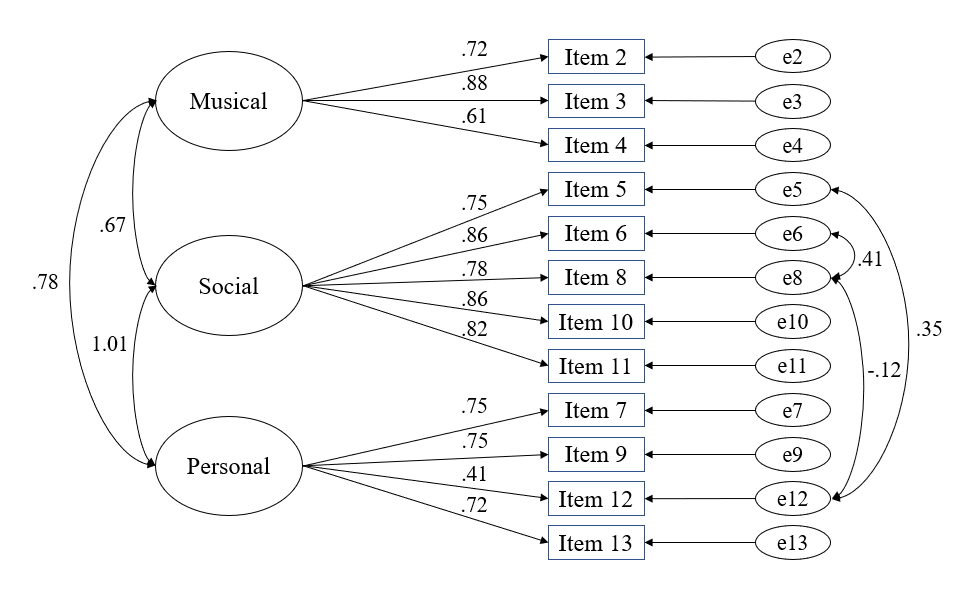 Supplementary Table 1A full list of the retrospective survey items. Supplementary Table 1A full list of the retrospective survey items. Item numberSurvey questionItem 1Young person is actively engaging with the session activities.Item 2Young person is interested in music.Item 3Young person has a good understanding of musical skills / methods / techniques.Item 4Young person has a good knowledge of different musical styles, genres, and cultures.Item 5Young person shows good social skills.Item 6Young person listens to others.Item 7Young person shows awareness of self.Item 8Young person is sensitive to others.Item 9Young person shows appropriate behaviour.Item 10Young person is able to work with staff members.Item 11Young person has a good attitude towards adults (e.g. others accessing the venues).Item 12Young person is confident.Item 13Young person shows general motivation to do things.Supplementary Table 2Confirmatory factor analysis global fit statisticsSupplementary Table 2Confirmatory factor analysis global fit statisticsSupplementary Table 2Confirmatory factor analysis global fit statisticsSupplementary Table 2Confirmatory factor analysis global fit statisticsSupplementary Table 2Confirmatory factor analysis global fit statisticsSupplementary Table 2Confirmatory factor analysis global fit statisticsSupplementary Table 2Confirmatory factor analysis global fit statisticsModel (N = 99)x2dfp valueCFIRMSEASRMRFinal model101.3348< .0010.930.110.06Note: N stands of number of observations, df for degrees of freedom, CFA for comparative fit index, RMSEA for root mean square error of approximation and SRMR for standardised root mean square residual. Note: N stands of number of observations, df for degrees of freedom, CFA for comparative fit index, RMSEA for root mean square error of approximation and SRMR for standardised root mean square residual. Note: N stands of number of observations, df for degrees of freedom, CFA for comparative fit index, RMSEA for root mean square error of approximation and SRMR for standardised root mean square residual. Note: N stands of number of observations, df for degrees of freedom, CFA for comparative fit index, RMSEA for root mean square error of approximation and SRMR for standardised root mean square residual. Note: N stands of number of observations, df for degrees of freedom, CFA for comparative fit index, RMSEA for root mean square error of approximation and SRMR for standardised root mean square residual. Note: N stands of number of observations, df for degrees of freedom, CFA for comparative fit index, RMSEA for root mean square error of approximation and SRMR for standardised root mean square residual. Note: N stands of number of observations, df for degrees of freedom, CFA for comparative fit index, RMSEA for root mean square error of approximation and SRMR for standardised root mean square residual. Supplementary Table 3Confirmatory factor analysis local fit statistics, standardised residualsSupplementary Table 3Confirmatory factor analysis local fit statistics, standardised residualsSupplementary Table 3Confirmatory factor analysis local fit statistics, standardised residualsSupplementary Table 3Confirmatory factor analysis local fit statistics, standardised residualsSupplementary Table 3Confirmatory factor analysis local fit statistics, standardised residualsSupplementary Table 3Confirmatory factor analysis local fit statistics, standardised residualsSupplementary Table 3Confirmatory factor analysis local fit statistics, standardised residualsSupplementary Table 3Confirmatory factor analysis local fit statistics, standardised residualsSupplementary Table 3Confirmatory factor analysis local fit statistics, standardised residualsSupplementary Table 3Confirmatory factor analysis local fit statistics, standardised residualsSupplementary Table 3Confirmatory factor analysis local fit statistics, standardised residualsSupplementary Table 3Confirmatory factor analysis local fit statistics, standardised residualsSupplementary Table 3Confirmatory factor analysis local fit statistics, standardised residualsItem 2Item 3Item 4Item 5Item 6Item 8Item 10Item 11Item 7Item 9Item 12Item 13Item 2-.04Item 3-0.570.16Item 40.540.07-0.13Item 50.24-0.130.14-0.14Item 60.06-1.160.050.070.00Item 80.540.64-0.02-2.150.150.07Item 10-0.190.53-0.390.28-0.90-1.520.00Item 110.520.011.30-0.860.180.400.84-0.03Item 7-0.401.000.561.120.920.07-1.32-1.390.07Item 9-0.82-0.80-2.21-1.660.221.530.580.500.240.01Item 122.290.880.03-0.02-1.86-1.810.96-1.010.30-1.970.08Item 130.870.46-2.230.97-0.490.160.12-0.43-1.160.361.780.03